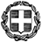 ΕΛΛΗΝΙΚΗ ΔΗΜΟΚΡΑΤΙΑΥΠΟΥΡΓΕΙΟ ΠΑΙΔΕΙΑΣ & ΘΡΗΣΚΕΥΜΑΤΩΝΠΕΡΙΦΕΡΕΙΑΚΗ Δ/ΝΣΗ Α/ΘΜΙΑΣ & Β/ΘΜΙΑΣ ΕΚΠ/ΣΗΣ ΑΤΤΙΚΗΣΔ/ΝΣΗ Β/ΘΜΙΑΣ ΕΚΠ/ΣΗΣ ΔΥΤΙΚΗΣ ΑΤΤΙΚΗΣΣΧΟΛΙΚΗ ΜΟΝΑΔΑ : 1Ο ΓΕΛ ΜΕΓΑΡΩΝΔ/νση   :    ΜΟΥΣΕΙΟΥ 1  ΜΕΓΑΡΑ 19100    		                Τηλέφωνο :    2296029602 	F Α Χ          :   2296029100	E-mail : mail @1lyk-megar.att.sch.gr           	     Πληρ.  :  Κ. Π. ΤΡΥΠΟΥ                 		                Ημερομηνία 11/4/2024           	Αρ. Πρωτ.  729             ΠΡΟΣ:  ΤΟΥΡΙΣΤΙΚΑ ΓΡΑΦΕΙΑΘέμα: « Προκήρυξη  εκδήλωσης ενδιαφέροντος για εκπαιδευτική εκδρομή – μετακίνηση»              Λαμβάνοντας υπόψη την υπ’ αριθμ. 20883/ΓΔ4/12-02-2020 (ΦΕΚ 456/τΒ’/13-02-2020) Υπουργείου Παιδείας και Θρησκευμάτων «Περί εκδρομών –εκπαιδευτικών επισκέψεων μαθητών και μαθητριών Δημόσιων και Ιδιωτικών σχολείων Δευτεροβάθμιας Εκπαίδευσης  εντός και εκτός της χώρας», σας γνωρίζουμε ότι το σχολείο μας προγραμματίζει εκπαιδευτική εκδρομή – μετακίνηση στα πλαίσια προγραμμάτων σχολικών δραστηριοτήτων με τα εξής χαρακτηριστικά:Προσκαλούμε τα Τουριστικά Πρακτορεία που πληρούν τις νόμιμες προδιαγραφές να καταθέσουν στο Γραφείο της Διεύθυνσης του Σχολείου σφραγισμένη προσφορά  που θα περιλαμβάνει τα εξής:Υπεύθυνη δήλωση του Ν. 1599/86 του τουριστικού γραφείου ότι διαθέτει βεβαίωση Συνδρομής Νομίμων Προϋποθέσεων για τη Λειτουργία του καθώς και Ειδικό Σήμα Λειτουργίας αναφέροντας τον αριθμό του, το οποίο βρίσκεται σε ισχύ, και το οποίο είναι αναρτημένο σε εμφανές σημείο..Η ΔΙΕΥΘΥΝΤΡΙΑΤΡΥΠΟΥ ΠΑΡΑΣΚΕΥΗ1.ΠΡΟΟΡΙΣΜΟΣΣΟΥΝΙΟ- ΛΑΥΡΙΟΣΟΥΝΙΟ- ΛΑΥΡΙΟΣΟΥΝΙΟ- ΛΑΥΡΙΟ2.ΗΜΕΡΟΜΗΝΙΑ ΑΝΑΧΩΡΗΣΗΣ19-4-2024ΗΜΕΡΟΜΗΝΙΑ ΕΠΙΣΤΡΟΦΗΣ3.ΩΡΑ ΑΝΑΧΩΡΗΣΗΣ             8:15ΩΡΑ ΕΠΙΣΤΡΟΦΗΣ20:304.ΤΑΞΗ/ΕΙΣ Α΄ΑΡΙΘΜΟΣ ΣΥΜΜΕΤΕΧΟΝΤΩΝΑΡΙΘΜΟΣ ΣΥΜΜΕΤΕΧΟΝΤΩΝ4.ΤΑΞΗ/ΕΙΣ Α΄ΜΑΘΗΤΕΣ854.ΤΑΞΗ/ΕΙΣ Α΄ΣΥΝΟΔΟΙ54.ΤΑΞΗ/ΕΙΣ Α΄ΣΥΝΟΛΟ905.ΜΕΤΑΦΟΡΙΚΟ/Α ΜΕΣΟ/Α-ΠΡΟΣΘΕΤΕΣ ΠΡΟΔΙΑΓΡΑΦΕΣΛΕΩΦΟΡΕΙO/Α  ΛΕΩΦΟΡΕΙO/Α  ΛΕΩΦΟΡΕΙO/Α  9.ΚΑΤΑΛΗΚΤΙΚΗ ΗΜΕΡΟΜΗΝΙΑ, ΩΡΑ ΚΑΙ ΤΟΠΟΣ ΥΠΟΒΟΛΗΣ ΠΡΟΣΦΟΡΑΣΔΕΥΤΕΡΑ 15-4-2024 ώρα  11:00  Τόπος 1ο ΓΕΛ Μεγάρων Γραφείο Διευθύντριας ΔΕΥΤΕΡΑ 15-4-2024 ώρα  11:00  Τόπος 1ο ΓΕΛ Μεγάρων Γραφείο Διευθύντριας ΔΕΥΤΕΡΑ 15-4-2024 ώρα  11:00  Τόπος 1ο ΓΕΛ Μεγάρων Γραφείο Διευθύντριας 